Grosse Ile Yacht Club Labor Day Race 2023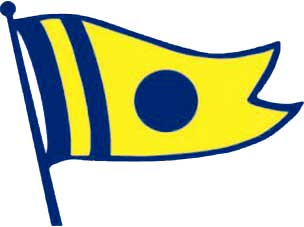 SAILING INSTRUCTIONS (SIs)Monday, September 4th 2023Last edited on August 31st, 2023'[DP]' at the beginning of an SI if that SI is subject to discretionary penalty24.4 	Class splits will be announced at the skipper's meeting and posted on the official Notice Board in accordance with Section 3 of these Sailing Instructions.1RULES1.1The event is governed by the rules as defined in The Racing Rules of Sailing, the prescriptions of US Sailing and Phrf-LE Class Rules.2CHANGES TO SAILING INSTRUCTIONS2.1Any change to the sailing instructions will be posted before 0900 on the day it will take effect, except that any change to the schedule of races will be posted by 2000 on the day before it will take effect.3COMMUNICATIONS WITH COMPETITORS3.1Notices to competitors will be posted on the official notice board located at www.noticeofrace.net.3.2On the water, the race committee intends to monitor and communicate with competitors via VHF radio on channel VHF CH71.3.3[DP] While racing, except in an emergency, a boat shall not make voice or data transmissions and shall not receive voice or data communication that is not available to all boats.4CODE OF CONDUCT4.1[DP] Competitors and support persons shall comply with reasonable requests from race officials.5SIGNALS MADE ASHORE5.1Signals made ashore will be displayed at GIYC.5.2When flag AP is displayed ashore, ‘1 minute’ is replaced with ‘not less than 60 minutes’ in Race Signals AP. 6SCHEDULE OF RACES6.1The scheduled time of the warning signal for the first race is 10:55. The order of starts is listed in SI Addendum 1.6.2One race is scheduled and is required to be completed to constitute a series.7CLASS FLAGS7.1The class flags are: Spinnaker A – BlueSpinnaker B – GreenSpinnaker C – YellowJam - Purple8RACING AREA8.1The racing area is North Western Lake Erie near the Detroit River Entrance East Outer and West Outer Channels and will incorporate the West Shore Sail Club Wednesday Night at the Races marks.  9COURSES9.1SI Addendum 2 show(s) the course(s), the order in which marks are to be passed, and the side on which each mark is to be left. 9.2No later than the warning signal, the race committee signal vessel will display the course to be sailed.9.3Courses will not be shortened. This changes RRS 32.9.4Legs of the course will not be changed after the preparatory signal. This changes RRS 33.10MARKS10.1Mark(s) are various fixed and or floating government buoys including… the WSSC marks, they have a cylindrical form, white in color with orange reflective tape and labelled with an identification letter. There locations are listed in the WSSC WNATR SIs here: https://noticeofrace.net/docs/ev/1163/2023WSSCWNATRSailingInstructions05162023Rev.pdf 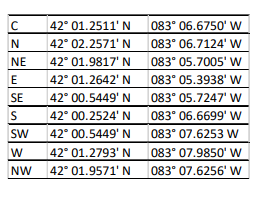 See USCG Light List for location and description of government buoys and aids to navigation https://www.navcen.uscg.gov/light-list-annual-publication10.2The following marks may also be used rounding marks.  See course descriptions in SI Addendum 2 for details:  DL. Detroit River Entrance East Outer Channel, Detroit River LightWO. Detroit River Entrance West Outer Channel, Lighted Buoy 1WEO. Detroit River Entrance East Outer Channel, Light 1 ET10. Detroit River Entrance East Outer Channel, Light 10RN8. Detroit River Entrance East Outer Channel, Lighted Buoy 8 11THE START11.1Races will be started using RRS 26 with the warning signal made 5 minutes before the starting signal.11.2The starting line is between a staff displaying a blue R/C flag on the signal vessel at the starboard end and the course side of the port-end starting mark.11.3Boats whose warning signal has not been made shall avoid the starting area during the starting sequence for other races.11.4If any part of a boat’s hull is on the course side of the starting line during the two minutes before her starting signal and she is identified, the race committee will attempt to broadcast her sail number on VHF channel VHF Ch71. Failure to make a broadcast or to time it accurately will not be grounds for a request for redress. This changes RRS 62.1(a).11.5If any part of a boat’s hull is on the course side of the starting line at her starting signal and she is identified, the race committee will attempt to hail her sail number. Failure to hail her number, failure of her to hear such a hail, or the order in which boats are hailed will not be grounds for a request for redress. This changes RRS 62.1(a).11.7A boat that does not start within 4 minutes after her starting signal will be scored Did Not Start without a hearing. This changes RRS A5.1 and A5.2. 12THE FINISH12.1The finishing line is between a blue R/C flag on the signal vessel at the port end and the course side of the starboard end finishing mark. 12.2If the race committee is absent when a boat finishes, she shall report her finishing time, and her position in relation to nearby boats, to the race committee at the first reasonable opportunity.14PENALTY SYSTEM14.1For the all class(es), RRS 44.1 is changed so that the Two-Turns Penalty is replaced by the One-Turn Penalty. 15TIME LIMITS [AND TARGET TIMES]15.1The Mark 1 Time Limit, Race Time Limit (see RRS 35), and the Finishing Window are shown in the table below. 15.2If no boat has passed the first mark within the Mark 1 Time Limit, the race will be abandoned. 15.3The Finishing Window is the time for boats to finish after the first boat sails the course and finishes. Boats failing to finish within the Finishing Window, and not subsequently retiring, penalized or given redress, will be scored Time Limit Expired (TLE) without a hearing. A boat scored TLE shall be scored points for the finishing place [one][two] more than the points scored by the last boat that finished within the Finishing Window. This changes RRS 35, A5.1, A5.2 and A10.15.4Failure to meet the Target Time will not be grounds for redress. This changes RRS 62.1(a). 16 HEARING REQUESTS16.1The protest time limit is 120 minutes after the last boat finishes the last race of the day or the race committee signals no more racing today, whichever is later. The time will be posted on the official notice board.16.2Hearing request forms are available from the race office at https://www.ussailing.org/resource-library/us-sailing-hearing-request-form/16.3Notices will be posted no later than 30 minutes after the protest time limit to inform competitors of hearings in which they are parties or named as witnesses. Hearings will be held in the protest room, located at GIYC, beginning at the time posted. 16.4RRS 62.2(a) and 66.2(a) do not apply. 17SCORING17.1The scoring system is as follows: As stated in the notice of Race, and RRS Appendix A, SCORING.17.218SAFETY REGULATIONS18.1[DP] A boat that retires from a race shall notify the race committee at the first reasonable opportunity. 19EQUIPMENT AND MEASUREMENT CHECKS19.1A boat or equipment may be inspected at any time for compliance with the class rules, notice of race and sailing instructions. 20TRASH DISPOSAL20.1Trash may be placed aboard official [or support person] vessels.21PRIZES21.1The number of flags will be dependent on the number of competitors per class.1st place flag for 3-4 competitors1st & 2nd for 5-6 competitors,1st, 2nd & 3rd for 7 or more.22RISK STATEMENT22.1RRS 3 states: ‘The responsibility for a boat’s decision to participate in a race or to continue to race is hers alone.’  By participating in this event each competitor agrees and acknowledges that sailing is a potentially dangerous activity with inherent risks.  These risks include strong winds and rough seas, sudden changes in weather, failure of equipment, boat handling errors, poor seamanship by other boats, loss of balance on an unstable platform and fatigue resulting in increased risk of injury.  Inherent in the sport of sailing is the risk of permanent, catastrophic injury or death by drowning, trauma, hypothermia or other causes.23INSURANCE23.1Each participating boat shall be insured with valid third-party liability insurance with a minimum cover of $300,000 per incident or the equivalent.24Ratings24.1Yachts will be placed into classes and rated in accordance with measurements and ratings accepted and on file with a valid PHRF rating certificate. PHRF-LE RATINGS WILL APPLY.24.2Entries not having an official rating certificate may be ASSESSED A PENALTY of Seven [7] seconds per mile.24.3The GIYC Race Committee will in its sole discretion assign a rating to a boat without a current PHRF-LE certificate.